RutherfordNom : rutherford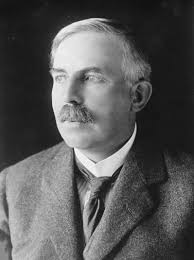 Nom complet : Ernest rutherfordNationalité : Néo-Zélandaise britannique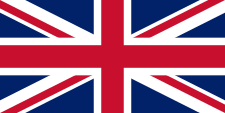 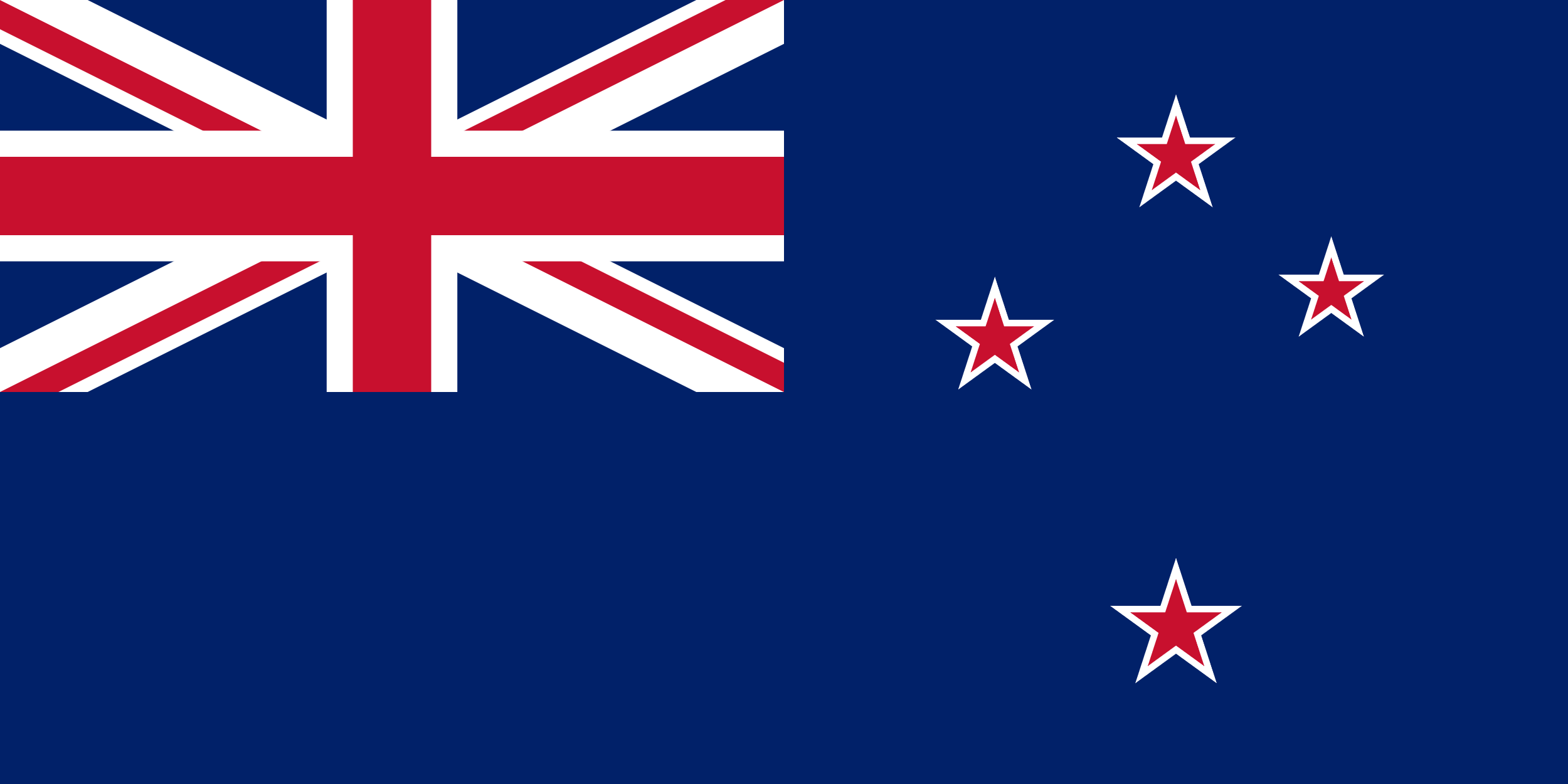 Période de temps : né le 1871 et décède le 1937+Découverte : présence du noyau chargé positif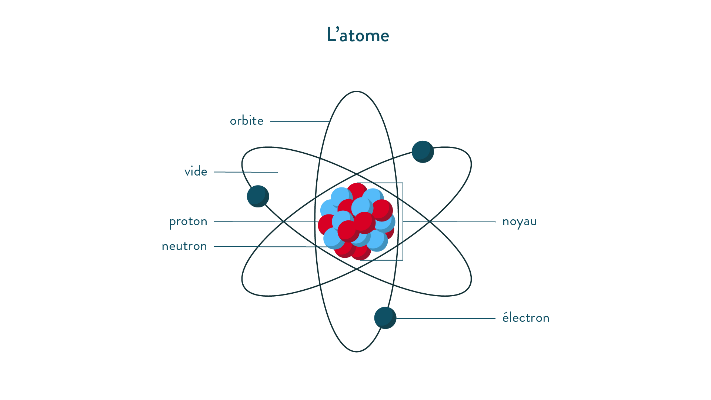 